Veckobrev, vecka 19Allmän informationStudiedagStudiedag på måndag 16/5 för skolan. Ni som har behov av fritids måste meddela/mejla detta till förskolan senast söndag förmiddag. Hör vi ingenting utgår vi från att barnet/ barnen är lediga.Säkerhet på vår gårdSom ni alla vet har vi en grind från skolgården till parkeringen. Vi skulle vilja påminna er alla om att grinden alltid ska vara stängd, oavsett tid på dagen eller om det är barn ute osv. Detta för att hindra framförallt våra mindre barn att ta sig ut på parkeringen och vidare ut på vägen. Vi pratar om detta med barnen i våra verksamheter och ni får gärna prata om det hemma med era barn. Tack för hjälpen!FöräldrarådMåndag den 16/5 klockan 17.30 är det dags för läsårets sista föräldraråd. Har du någon fråga som du vill att rådet tar upp meddelas det till rektor eller någon av rådets föräldrarepresentanter. FöräldramötesprotokollBifogat finner ni protokollet från skolans föräldramöte den 25/4 2016. Tack Thomas för protokollförandet!VårfestFredagen den 27/5 kl 17.30 är ni välkomna till förskolan och skolans vårfest på KIK. Se separat inbjudan som är bifogad.AvslutningOnsdagen den 8/6 kl. 17.30 är det skolavslutning. Även detta år kommer förskola och skola att fira in sommaren tillsammans med er på skolgården. Eftersom det finns mycket plats så är ALLA hjärtligt välkomna.FörskolaMåndag: Sommarvärme, hurra!! Vi var ute hela dagen. Vi cyklade på skolgården, grävde vägar i sandlådan, övade på balanscyklarna och städade i lekstugan. Mycket fint blev det i stugan. De större barnen skissade på odlingslådorna, de har delats in i olika grupper och fått en varsin låda. Jordgubbar, gurka, morötter och paprika var några av de grödor som de kom överens om ska planteras. Vi åt mellanmål ute, men var tyvärr tvungna att gå in efter att vi var klara, pga värmen.   Då hann vi leka några rollekar, spel, pyssel och pussel innan det var dags för hemfärd. Tisdag: Gemensam fruktstund utomhus för alla barn. Sedan var det tid för vårt samarbetsprojekt, ett stort sandslottsbygge. Vår diskussion och senare lösning tillsammans med barnen handlade om storlek, vart det ska ligga, hur det ska se ut, vallgrav mm. Många spännande teorier och lösningar blev det. Dagens höjdpunkt var en stor traktor med en sopmaskin frampå som åkte förbi vårt staket flera gånger. Oj, vad spännande.Onsdag: Mycket utelek på gården, både förmiddag och eftermiddag. Öppet hus för skolan/ fritids och förskolan. Vi målade med flaskfärger på rullpapper samt tittade/en del barn deltog i brännbollen på fotbollsplanen tillsammans med skolan/fritids barn.Torsdag: Lite kyligare väder men vi var ute nästan hela dagen. Barnen har cyklat, grävt, gungat och lekt i sandlådan. Lite skapande med färgpennor blev det inomhus efter mellanmålet. Barnen var trötta och ville ta det lite lugnt. OBS! Glöm inte att titta över era barns kläder. Nu behövs inte längre fodrade regnkläder/utebyxor, det kan istället finnas ett par tunnare överdragsbyxor eller ett par tjockare jeans som barnen kan byta om till vid utevistelse. SkolaI måndags förberedde vi oss inför utvecklingssamtalen som vi haft denna vecka.I tisdags var hela skolan på studieresa till Tom Tits. Där fick vi prova och undersöka många olika saker. På Tom Tits fanns det bara en regel, och det var att man aldrig fick ha händerna i fickorna. Allt för att hela tiden vara redo för att känna och undersöka nya spännande saker. En härlig dag (trots några regnstänk på eftermiddagen) med glada och nyfikna elever.I onsdags var det öppet hus och åk 4-6 visade hur de gör när de forskar, några läste högt ur texter som de skrivit och några visade upp hur vi arbetar med elevspel. På eftermiddagen spelade hela skolan brännboll.I fredags pratade vi om vilka sommarsånger vi ska sjunga på avslutningen. Vi tittade på Lilla aktuellt som bland annat tog upp den stora branden i Kanada och Eurovision. På eftermiddagen förberedde åk 6 sitt slöjdarbete och åk 1-5 valde ut en sång som de illustrerade.Idrott F-2 började med att värma upp i leken ”Toalettkull” sedan hoppade vi över hinder och sprang slalom. Idrottspasset avslutades med leken kongömma som tränar både snabbhet och minnet.3-6 har tränat på att hoppa häck (lite teknikövningar). Vi avlutade med fotboll.Trevlig helg!Anna, Pelle, Sussie, Iréne, Åsa, Anne-Helene, Erika, Nina, Nicklas, Johanna och Kristin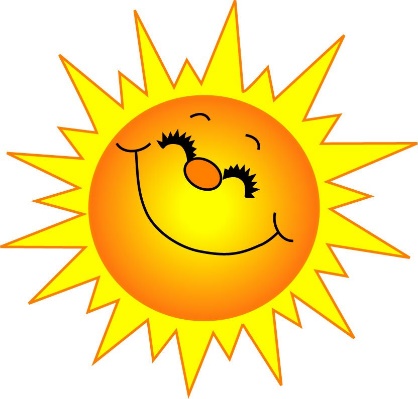 